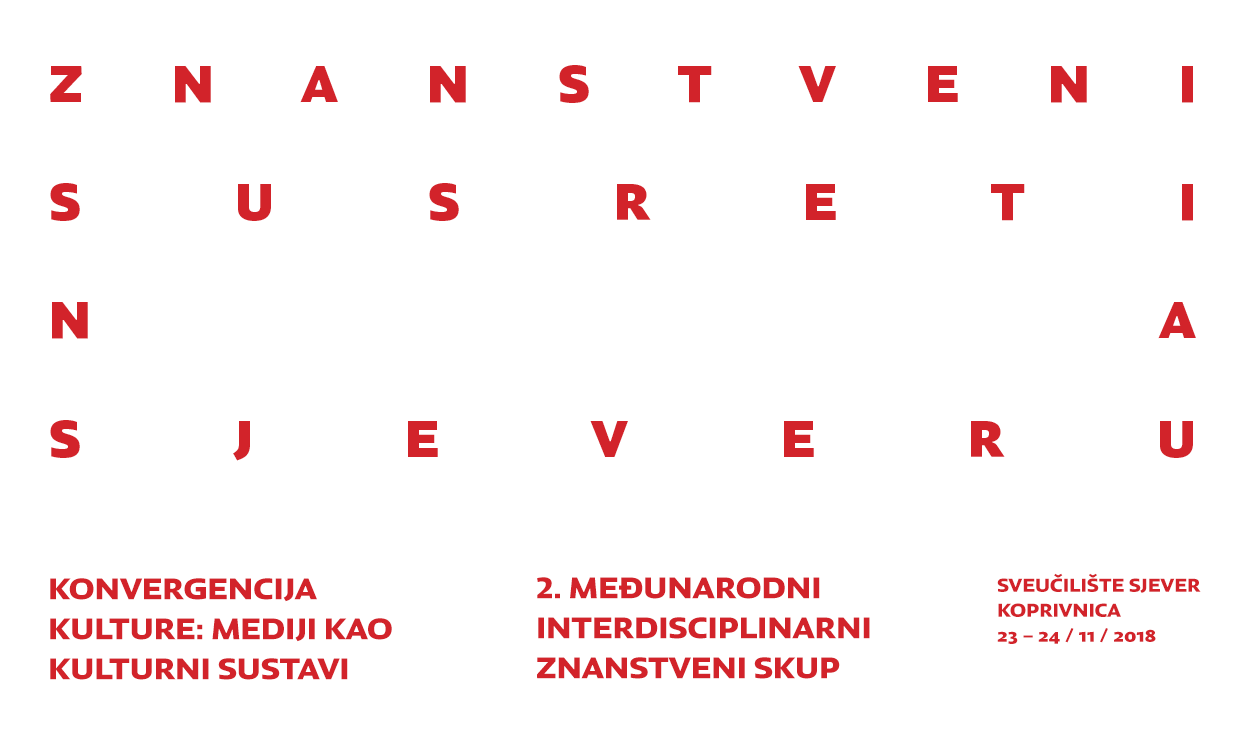 PRIJAVNI OBRAZAC Rok za prijavu: 15 / 08 / 2018Ime i prezimeTitulaZanimanjeMatična ustanovaAdresaTelefonMobitelE-mailNaslov izlaganjaSažetak (cca 1500 slovnih mjesta)Sažetak (cca 1500 slovnih mjesta)Potrebna tehničkapomagala